 „Przedszkola w Ostrołęce dla wszystkich”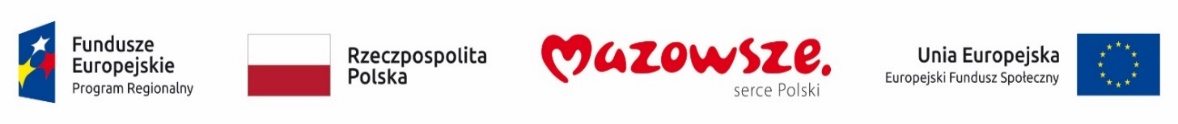  projekt nr RPMA.10.01.04-14-e155/20 współfinansowany
  z Europejskiego Funduszu Społecznego w ramach Osi priorytetowej
     X Edukacja dla rozwoju regionu, Działanie 10.1 Kształcenie i rozwój dzieci i młodzieży Poddziałanie, 10.1.4 Edukacja przedszkolna
                Okres realizacji projektu  – od 01.01.2021 r. do 31.12.2021 r.
Jednym z celów tego projektu jest udział dzieci w zajęciach dodatkowych, takich jak:- korekcyjno-kompensacyjnych (usprawnianie ogólnego rozwoju dziecka, wsparcie w zakresie koncentracji, uwagi, analizy i syntezy wzrokowej 
i słuchowej);
- logopedycznych (usprawnianie aparatu mowy, rozwijanie mowy czynnej 
i biernej, poprawa jakości komunikacji);
-  „Terapii ręki” (stymulowanie poprzez zmysły rozwoju psychoruchowego dziecka, rozwijanie motoryki dużej i małej, orientacji przestrzennej, koordynacji wzrokowo-ruchowej).ZACHĘCAMY DO WZIĘCIA UDZIAŁU W PROJEKCIERekrutacja dzieci odbędzie się w terminie od 15.03.2021r. do 26.03.2021r. po złożeniu przez rodziców KWESTIONARIUSZA ZGŁOSZENIOWEGO dostępnego w kancelarii przedszkola oraz na stronie internetowej: www.pm15.przedszkolowo.pl	